МАДОУ д/с № 62 к 2 г. Тюмени Дети подготовительной группы «Колосок»  в рамках недели «День народного единства» , беседовали о дружбе, о единстве народов России, о том чте нужно договариваться в любых конфликтных ситуациях. Рассмотрели альбом «Национальности России» демонстрационные картинки по  теме недели. Познакомились с презентацией «Людей много, а Россия одна!».Организовали драматизацию русской народной сказки «Теремок», научились весёлому танцу «Чуча – чача».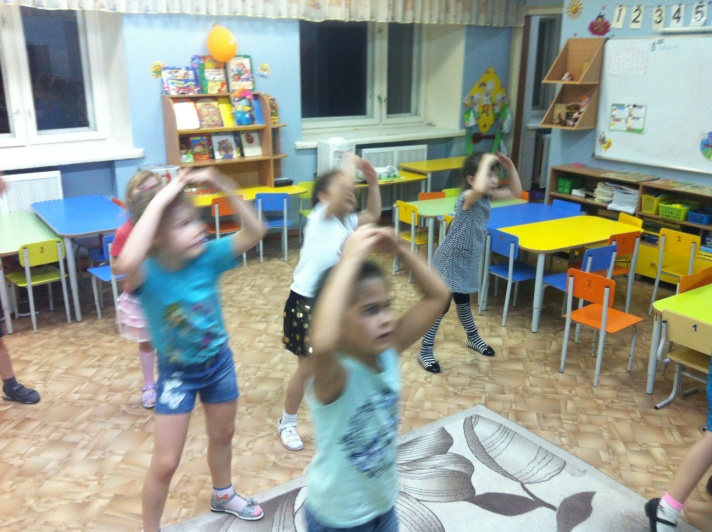 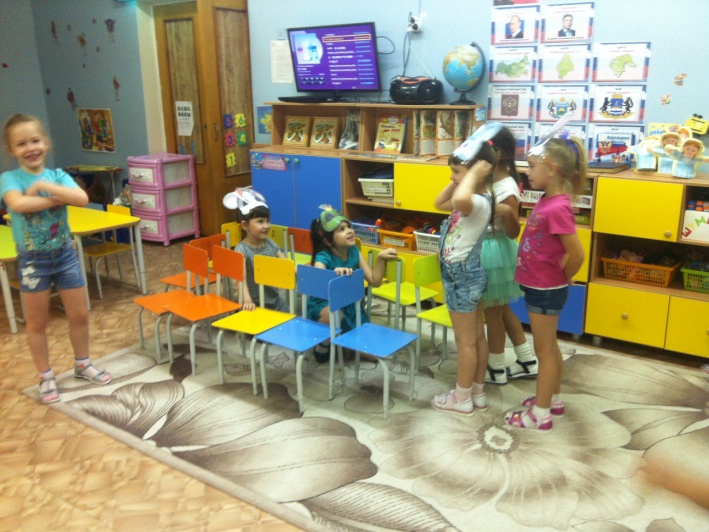 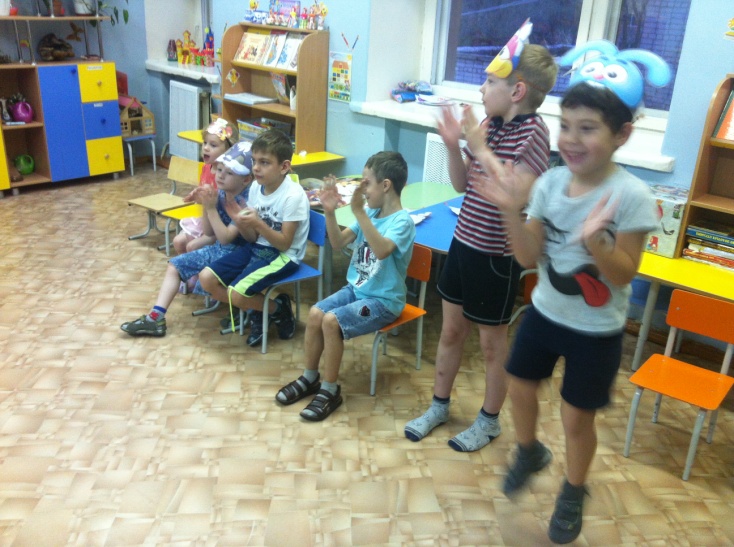 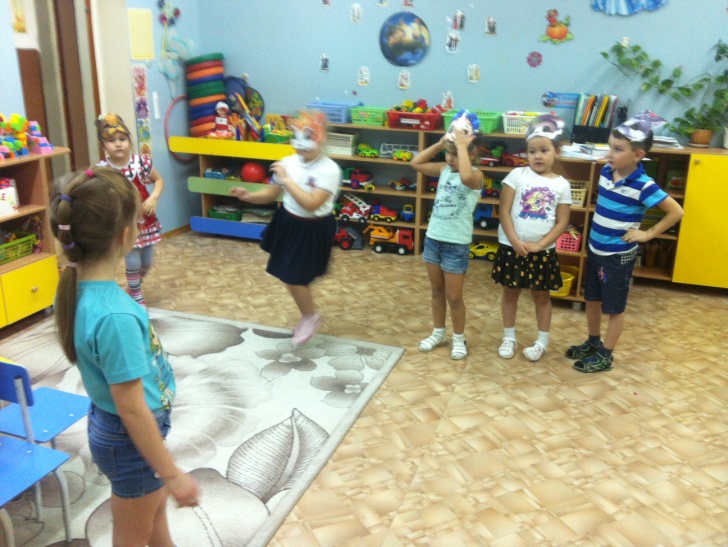 